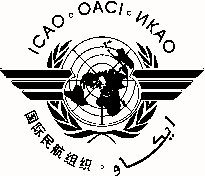 INTERNATIONAL CIVIL AVIATION ORGANIZATION / ORGANIZACIÓN DE AVIACIÓN CIVIL INTERNACIONALIII Workshop/Meeting on the Follow-up to the Implementation of the ATS Message Handling System (AMHS) in the NAM/CAR RegionsTaller/Reunión de la OACI/FAA sobre el Seguimiento a la Implementación del Sistema de Tratamiento de Mensajes ATS (AMHS) en las Regiones NAM/CAR (III AMHS-IMP)GREPECAS CAR Project D – ATN Infrastructure in the CAR Region and its ground – ground and 
ground – air applicationsReunión del Proyecto D del GREPECAS –Infraestructura ATN en la Región CAR y sus aplicaciones 
Tierra - Tierra y Tierra - AireSanto Domingo, Dominican Republic, 24 to 27 September 2013 / Santo Domingo, República Dominicana, 24 al 27 de septiembre de 2013REGISTRATION FORM / FORMULARIO DE REGISTROPlease send this form to: / Por favor envíe este formulario a:E-mail:		icaonacc@icao.intAttending / Asistirá a :Attending / Asistirá a :Attending / Asistirá a :Attending / Asistirá a :III AMHS-IMP:GREPECAS CAR Project D:1.Name Nombre2.Position Cargo3.OrganizationOrganización4.CountryPaís5.TelephoneTeléfono6.E-mailCorreo-e